تعليم المفردات في كتاب "شعر رأس سيراه"لطالبات المدرسة الدينيّةبمعهد سبل النجّاةكدونج فانجي ليمبيان ماغتانالبحث العلمي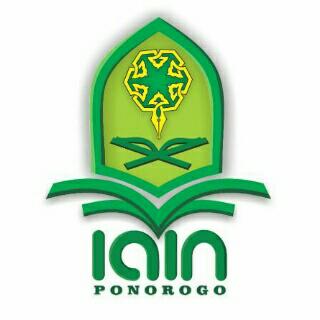 قدّمته:ريكا داني سافيرارقم دفتر القيد: 210517056قسم تعليم اللغة العربيّةكلّية التربيّة و العلوم التعليميّةالجامعة الإسلاميّة الحكوميّة فونوروغونوفمبر202الملخصداني سافيرا، ريكا. 2021. تعليم المفردات في كتاب "شعر رأس سيراه" لطالبات المدرسة الدينية بمعهد سبل النجاة كدونج فانجي ليمبيان ماغتان. البحث العلمي. قسم تعليم اللغة العربية كلية التربية و العلوم التعليمية. المشرف الدكتور الحاج احمد مجيب الماجستير.الكلمة الأساسية: استراتيجيةتعليم المفردات، كتاب شعر رأس سيراه.التعليم هو جهد واعي تقوم به الحكومة من خلال أنشطة التوجيه والتدريس والتدريب مدى الحياة في المدرسة وخارج المدرسة. في الممارسة العملية، التدريس ليس بالأمر السهل. يواجه المعلم أنواعًا مختلفة من الشخصيات الطلابية، خاصة في تعليم المفردات العربية. وبالمثل، في المدرسة الدينيةبمعهد سبل النجّاة كدونج فانجي ليمبيان ماغتان، يختبر الطالبات التعلم السلبي، ونقص المفردات، ويعتمدون دائمًا على المعلم في تفسير المفردات. مع تعليم المفردات من كتاب شعر رأس سيراه، من المأمول أن يكون التعلم أكثر نشاطا، وزيادة المفردات العربية، وعدم الاعتماد على المعلم وحده في تفسير المفردات.ولمعرفة تعليم المفردات في كتاب "شعر رأس سيراه " يهدف هذا البحث إلى الكشف عن: (1) استراتيجية تعليم المفردات في كتاب "شعر رأس سيراه " لطالبات المدرسة الدينية بمعهد سبل النجاةكدونج فانجي ليمبيان ماغتان، (2) نتائج تعليم المفردات في كتاب "شعر رأس سيراه " لطالبات المدرسة الدينية بمعهد سبل النجاةكدونج فانجي ليمبيان ماغتان، (3) معوقات و حلول في تعليم المفردات في كتاب "شعر رأس سيراه " لطالبات المدرسة الدينية بمعهد سبل النجاةكدونج فانجي ليمبيان ماغتان.هذا البحث نوع من البحث الكمى. تقنيات جمع البيانات باستخدام تقنيات المراقبة والمقابلات والتوثيق. أما بالنسبة لتقنية التحليل، فيستخدم الباحثة تقليل البيانات وعرض البيانات واستخلاص النتائج.ونتائج هذه الدراسة هي: (1) استراتيجية المفردات في كتاب شعر "رأس سيراه" سارت الأمور على ما يرام، فعندما غنى الطالبات لموسيقى شعر رأس سيراه، كان الطالبات أكثر متعة وحماسة. (2) نتائج تعليم المفردات في كتاب شعر رأس سيراه تعطي نتائج جيدة، تكسب الطالبات مهارات في التعليم، يعتاد الطالبات على مفردات لافادز ومعناها بالنغمات التي ترددوها في كثير من الأحيان، ويكتسبون معرفة جديدة، وهم أيضاً يفخرون بحفظ المفردات ومعناها. (3) معوقات التعليم المفردات في كتاب شعر رأس سيراه مشتقة من عوامل داخلية وخارجية. يأتي العامل الداخلي من الطالبات أنفسهم الذين لديهم شخصيات مختلفة. في حين أن العوامل الخارجية هي عوامل خارجية، أي أن وقت تعليم المفردات أقل كفاءة، فإن الإدارة الإدارية لبطاقات التقارير لم تكن قيد التشغيل، و الطالبات أقل انضباطًا في حمل القاموس. الحلول لهذه العقبات من العوامل الداخلية هو أن المعلم دائما يفهم شخصية وخلفية الطالبات. في حين أن الحلول من العوامل الخارجية هو إضافة الوقت حتى يعمل تعليم المفردات على النحو الأمثل، يتم تشغيل بطاقات تقارير الطالبات حتى يعرف المعلمون و الطالبات و والدين النتائج النهائية لتعليم الطالبات.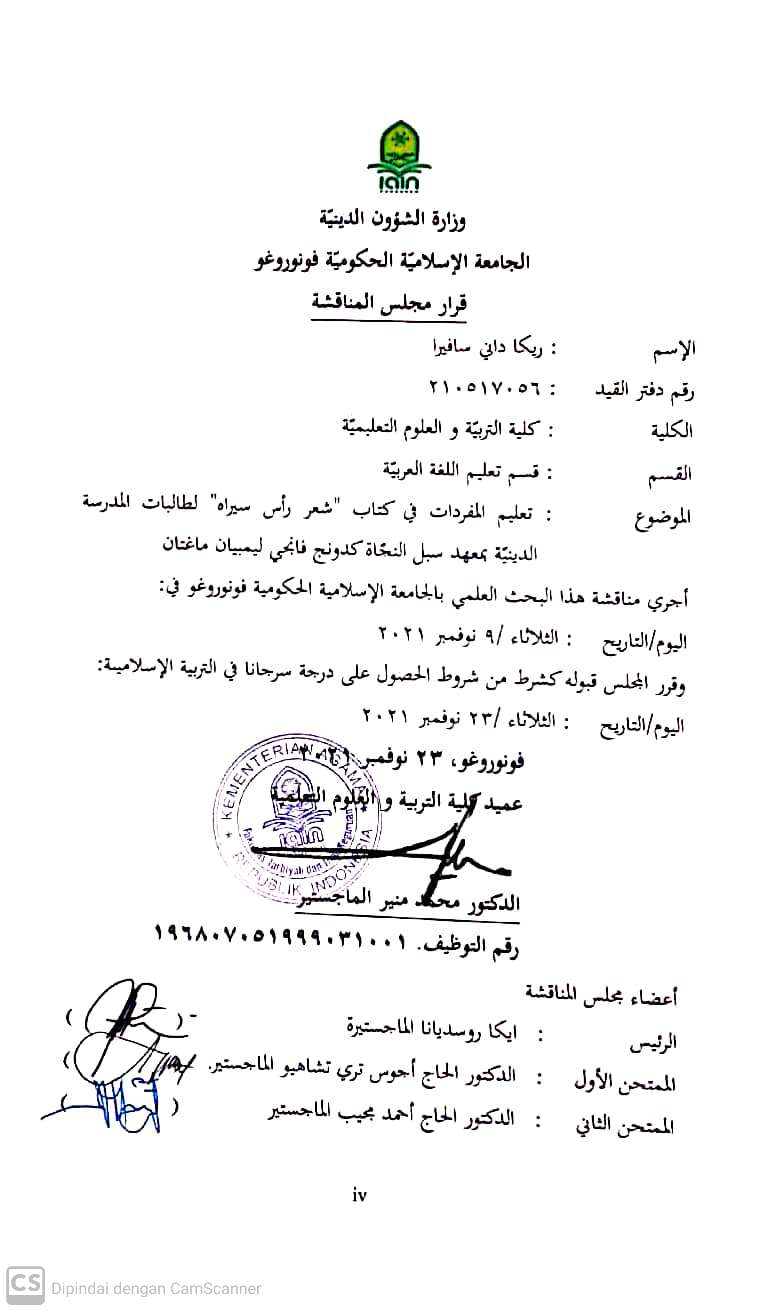 SURAT PERNYATAAN PUBLIKSIYang bertanda tangan di bawah ini:Menyatakan bahwa naskah skripsi telah diperiksa dan disahkan oleh dosen pembimbing.Selanjutnya saya bersedia naskah tersebut dipublikasikan oleh perpustakaan IAIN Ponorogo yang dapat diakses di etheses.iainponorogo.ac.id.Adapun isi dari keseluruhan tulisan tersebut, sepenuhnya menjadi tanggungjawab dari penulis.Demikian pernyataan saya untuk dapat dipergunakan semestinya.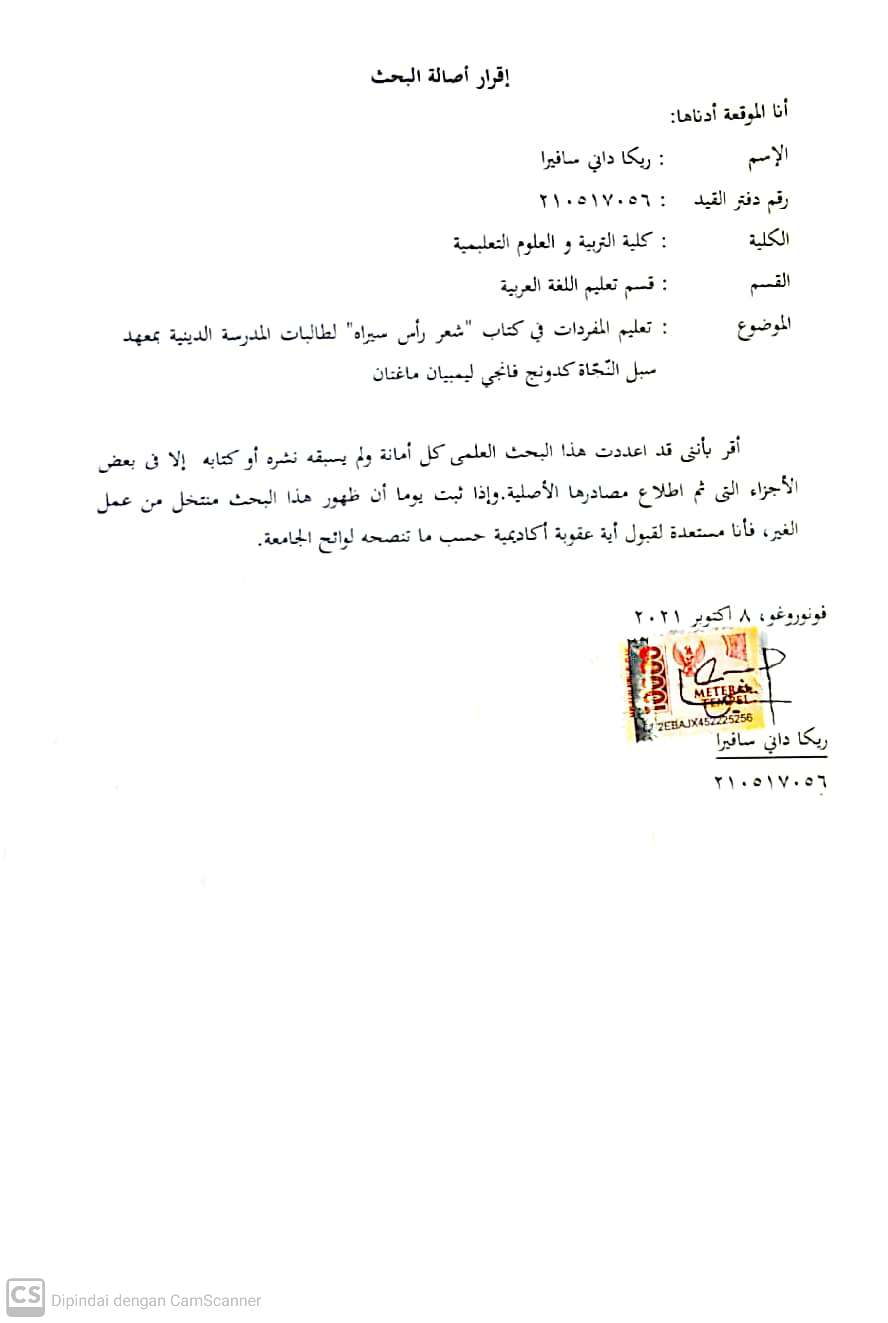 الباب الأولالمقدّمة﴿أ﴾ خلفيةالبحثالتعليم هو مسعى واعي ومخطط لهلخلق جو من التعلم وعملية التعلم بحيث يطور الطلاب بنشاط إمكاناتهم لامتلاك القوة الروحية الدينية، وضبط النفس، والشخصية، والذكاء، والشخصية النبيلة، والمهارات التي يحتاجها أنفسهم والمجتمع والأمة والدولة.التعليم هو أحد مظاهر الثقافة الإنسانية الديناميكية والمتطورة بحيث يكون هناك تغيير، بمعنى التحسين المستمر على جميع مستويات التعليم من أجل المستقبل. إن التعليم الجيد سينتج جيلًا مؤهلًا في المعرفة والمهارات، قادرًا على التفكير الإبداعي والنقدي والانفتاح. صرح أستاذ جامعة التعليم في إندونيسيا، هو أومان سوهرمان، أن المعلمين يمثلون علامة فارقة في التعليم وله تأثير على مستقبل الأمة. ليس فقط إنتاج الخريجين، ولكن أيضًا القدرة على نقل المعرفة التي تعود بالفائدة على الأمة والدولة. وقال أيضًا إن هذا السبب جعل المعلمين يجب أن يكونوا محترفين في تعليم الأطفال وتعليمهم. يجب أن يتم التحضير بعناية قبل التدريس حتى لا يتم الخلط بين المعلم عند دخول الفصل. أحدها هو أنه يجب على المعلم اختيار وإعداد الأساليب أو الاستراتيجيات أو النماذج أو الوسائط أو تقنيات التعلم لاستخدامها عند التدريس. خاصة في المواد العربية في تعليم المفردات.المعهد سبل النجاةهي إحدى المعهد السلفية الإسلامية في قرية كيدونج فانجي. لذلك، يستخدم هذا الكوخ دائمًا الكتب الصفراء في التعلم اليومي. وبالمثل، فإن الموضوعات العربية مصحوبة أيضًا بكتاب أصفر، وهو كتاب شعررأس سيراه. كتاب شعر رأس سيراه هو كتاب شعر من تأليف معهد هداية المبتدين ليربويو كديري. يتكون هذا الكتاب من سبع صفحات تحتوي على المفردات العربية ومعناها باللغة الجاوية (فيغون) ويوجد فقط تسعة فصول. اسم كتاب شعر رأس سيراه مأخوذ من المفردات في المقطع الأول، رأس الذي له معنى في سيراه الجاوية (الرأس). يعتبر كتاب شعر رأس سيراهأنسب كتاب في دراسة المفردات، لما يحتويه هذا الكتاب من المفردات ومعانيها التي يسهل فهمها من قبل كوخ الشلفية، فالكتابة واضحة جدا ومرفقة بالحركات.تم تصميم كتاب شعر رأس سيراهبالفعل للمبتدئين في شكلنظامبسيط. يتم تنفيذ خيارات نظام بشكل شائع في مؤسسات التعليم الديني الإسلامي (معهد و المدرسة الدينية). لشعر رأس سيراهثلاث وظائف في تعلم المفرودات، وهي: 1) وظيفة الترفيه، 2) وظيفة التعليم والتدريس، 3) الوظيفة الروحية. أولاً، وظيفة الترفيه لأننظاميُغنى دائمًا إما بمرافقة الموسيقى أم ​​لا. ثانيًا، وظيفة التعليم والتدريس لأن للنظوم قيمة الغرس والنمو في الإنسان. يستخدمنظامأيضًا كمواد تعليمية أو وسائط تعليمية بين الطلاب. ثالثًا، الوظيفة الروحية لأن النادم يستخدم فقط كعبادة لله، أي تقوية الشعور بالإيمان والتقوى.لذلك، فإن وظيفةنظاممن كتابشعر رأس سيراه فيتعتمد بشكل أكبر على وظيفة الوسائط التعليمية القائمة على الترفيه للطلاب المبتدئين. وبالتالي، من المأمول أن تكون طالبات المدرسة الدينيةبمعهد سبل النجاة سعداء بتعليم اللغة العربية، وأن تكون نشيطًا في عملية التعلم، وتزيد من المفردات، ولا تعتمد على المعلمين وحدهم الذين يفسرون المفرودات.فلذلك أخدت الباحثة بحثا بعنوان "تعليم المفردات في كتاب "شعر رأس سيراه" لطالبات المدرسة الدينية بمعهد سبل النجاة كدونج فانجي ليمبيان ماغتان".﴿ب﴾ تحديد البحثفي هذا البحثهنا، حددت الباحثة إلى:استراتيجية تعليم المفردات كتاب شعر رأس سيراه﴿ج﴾ أسئلة البحثبناء على هذه المشكلات، تكون أسئلة البحث في هذا البحث هي كما يلي:كيف استراتيجية تعليم المفردات في كتاب "شعر رأس سيراه" لطالبات المدرسة الدينية بمعهد سبل النجاةكدونج فانجي ليمبيان ماغتان ؟كيف نتائج تعليم المفردات في كتاب "شعر رأس سيراه" لطالبات المدرسة الدينية بمعهد سبل النجاةكدونج فانجي ليمبيان ماغتان ؟ما معوقات و حلول في تعليم المفردات في كتاب "شعر رأس سيراه" لطالبات المدرسة الدينية بمعهد سبل النجاةكدونج فانجي ليمبيان ماغتان ؟﴿د﴾ أهداف البحثلمعرفةاستراتيجية تعليم المفردات في كتاب "شعر رأس سيراه" لطالبات المدرسة الدينية بمعهد سبل النجاةكدونج فانجي ليمبيان ماغتان لمعرفةنتائج تعليم المفردات في كتاب "شعر رأس سيراه" لطالبات المدرسة الدينية بمعهد سبل النجاةكدونج فانجي ليمبيان ماغتان لمعرفةما معوقات و حلول في تعليم المفردات في كتاب "شعر رأس سيراه" لطالبات المدرسة الدينية بمعهد سبل النجاةكدونج فانجي ليمبيان ماغتان ﴿ه﴾ فوائد البحثالفوائد النظريةمن المتوقع نظريًا أن يساهم هذا البحث بأفكار في إثراء مفهوم ممارسة المعلم في تدريس دروس اللغة العربية التي تتسم بالكفاءة والقدرة على توفير معرفة إضافية بالمفردات للطلاب من خلال كتاب شعررأس سيراه.الفوائد العمليةللمؤسساتمن المتوقع أن تؤخذ نتائج البحث حول تعليم المفردات باستخدام كتاب شعررأس سيراه في الاعتبار للمؤسسة في اتخاذ خطوات ومواقف وإجراءات جيدة لتحسين فهم الطلاب في تعليم اللغة العربية، وكذلك أساس للمؤسسات في تحديد السياسات لتحسين جودة التعليم.للطلابمن المتوقع أن تؤدي نتائج البحث حول تعليم المفردات باستخدام كتاب شعررأس سيراه إلى زيادة معرفة حتى يتمكن الطلاب من الحصول على مفردات عربية إضافية، وأن يكونوا نشيطين ويفهمون عملية التعليم، ويمكنهم إتقان المواد التي يقدمها المعلم، خاصة في تعليم المفردات.للمعلمينمن المتوقع أن يكون هذا البحث قادرًا على المساهمة بأفكار لجعل التعلم أكثر فعالية قدر الإمكان. وقادر على تغيير عقلية الطلاب حول صعوبة المادة العربية.الباحثةيعد هذه الباحثة درسًا لفتح رؤية الطلاب في عالم التعليم في عصر اليوم. وكذلك القدرة على حل المشكلات التي تحدث في الميدان بشكل مباشر.الباب الثانيالبحوث السابقة و الإطار النظري﴿أ﴾ البحوث السابقةأوّل، بناءً على ملاحظات من مجلة التي كتبهما محمد هاشم و أمانج فتح الرحمن من الجامعة يودارتا فاسورووان بموضوع "تطوير تصميم لعبة عصا المرور لتحسين قدرة المفردات في الكتاب العربي رأس سيراه لمدرسة الدينية على مستوى الأولى"التي تحتوي على تحسين مهارات المفردات العربية التي تم تطويرها و استخدامها في وسائل الإعلام العربية، و كذلك استخدام عصى بوظة كوسيط للعبة كتاب شعر رأس سيراه.ثانيًا، في البحث العلمي الذي كتبه مسعودة بموضوع تعليم المفردات في الكتاب "العربية للطلبة" باستخدام البحور العرودية لترقية مهارة القراءة (بحث تطويرى في برنامج للغة العربية المكثف بمعهد "الجهاد" سورابايا) التي تحتوي على كيفية تعليم المفردات باستخدام الكتابالعربية للطالباتباستخدام بحر العرودية و تعليم بالغناء.الثالث، في البحث العلمي الذي كتبه ايكا دينا سفطري بموضوع تطبيق طريقة الحفظ لإستيعاب كتاب رأس سيراه لطالبات في الصف الأول في المدرسة الدينية بالمعهد السلفي كياهي حج شمس الدين دوريساوو فونوءوغو التي تحتوي على طريقة الحفظ المفردات في كتاب رأس سيراه بالغناء.أوجه التشابه و الإختلاف بين الدراسات الثلاث بالبحث العلمي هذا هي: مجلة محمد هاشم و أمانج فتح الرحمن هي كلاهما يستخدم كتاب شعر رأس سيراه و يستخدم طريقة الغناء، و إختلافه هو استخدم وسائط عصى بوظة; و البحث العلمي مسعودةهي كلاهما تعليم المفردات بالغناء، و الإختلاف في الكتاب الذي يدرس هي كتاب "العربية للطلبة"; و البحث العلمي ايكا دينا سفطري هي كلاهما يستخدم كتاب شعر رأس سيراه و يستخدم طريقة الغناء، و الإختلاف في البحث العلمي ايكا دينا مكان البحث و طريقة الحفظ.﴿ب﴾ إطار النظرياستراتيجية تعليم المفرداتوفقًا لهيلدا تابا في سوفريهادي سافوترا و الأصدقاء، تنص على أن استراتيجية التعلم هي الأساليب التي يختارها المعلمون في عملية التعلم والتي يمكن أن توفر الراحة أو التسهيلات للطلاب نحو تحقيق أهداف التعلم.هناك آراء مختلفة حول استراتيجية التعلم كما ذكرها خبراء التعلم، بما في ذلك ما يلي:يوضح كوزنا (1989) بشكل عام أنه يمكن تعريف استراتيجية التعلم على أنها أي نشاط يتم اختياره، والذي يمكن أن يوفر التسهيلات أو المساعدة للطلاب نحو تحقيق أهداف تعليمية معينة.أوضح جيرلاش وإيلي (1980) أن استراتيجية التعلم هي الطرق المختارة لتقديم أساليب التعلم في بيئات تعليمية معينة.مع الأخذ في الاعتبار بعض فهم استراتيجية التعلم أعلاه، يمكن استنتاج أن استراتيجية التعلم هي طرق يتم اختيارها واستخدامها من قبل المعلم لتقديم المواد التعليمية بحيث يسهل على الطلاب تلقي وفهم المواد التعليمية، والتي في النهاية يمكن إتقان أهداف التعلم في نهاية أنشطة التعلم.المفردات هي مجموعة من الكلمات المعروفة لشخص أو كيان آخر هو جزء من لغة معينة. يتم تعريف المفردات أيضًا على أنها مجموعة من جميع الكلمات التي يفهمها الشخص ومن المحتمل أن يتم استخدامها لبناء جمل جديدة. يعتبر ثراء مفردات الشخص عمومًا انعكاسًا لذكائه أو مستوى تعليمه. المفردات هي أحد العناصر الثلاثة للغة والتي تعتبر مهمة جدًا لإتقانها، وتستخدم المفردات في اللغة المنطوقة والمكتوبة وهي إحدى الأدوات لتطوير مهارات اللغة العربية.المفردات هي أحد العناصر اللغوية التي يجب أن يمتلكها المتعلمون الأجانب، بما في ذلك اللغة العربية. يمكن للمفردات العربية الملائمة أن تدعم الشخص في التواصل والكتابة بتلك اللغة.تعليم المفردات هي كيفية تمكن الطالبات من إتقان المفردات، بالإضافة إلى القدرة على ترجمة نماذج المفردات، يمكنهم أيضًا استخدامها في الأرقام (الجمل) بشكل صحيح. لذلك في الممارسة العملية، بعد فهم المفردات، يتم تعليم الطالبات كيفية استخدامها بشكل جيد في كل من الأشكال المنطوقة والمكتوبة.من الوصف أعلاه، يمكن استنتاج أن المفردات هي مجموعة من الكلمات التي تشكل لغة معروفة لدى الشخص، وسيتم استخدام مجموعات الكلمات هذه في تكوين الجمل أو التواصل مع الجمهور.في تعليم المفردات، من الأفضل أن تبدأ بالمفردات الأساسية التي ليس من السهل تغييرها، مثل أسماء أجزاء الجسم والضمائر والأفعال الرئيسية وبعض المفردات الأخرى سهلة التعلم. تشمل الأساليب التي يمكن استخدامها في التعلم الطرق المباشرة، وأساليب التقليد والحفظ، وطرق النهج السمعي-الشفوي، وطرق القراءة، والأساليب النحوية المترجمة، وطرق التعلم باستخدام بطاقات الصور والوسائل التعليمية، وكذلك التعلم بالأغاني العربية والغناء.الأهداف العامة لتعليم المفردات هي كما يلي:تعريف الطلاب بمفردات جديدة سواء من خلال القراءة أو فهم المسموع.تدريب الطلاب على نطق المفردات بشكل صحيح وصحيح، لأن النطق الجيد والصحيح يؤدي إلى مهارات التحدث والقراءة بشكل صحيح وصحيح.فهم معنى المفردات، إما دلالة أو معجمية (قائمة بذاتها) أو عند استخدامها في سياق جمل معينة (المعاني الضمنية والنحوية).القدرة على تقدير وعمل المفرودات في التعبير الشفهي (الحديث) والكتابي (الكتابة) وفقًا للسياق الصحيح.وأوضح أحمد فؤاد أفندي بمزيد من التفصيل عن مراحل و استراتيجية تعليم المفردات أو الخبرة الطلاب في التعرف والحصول على معنى الكلمة، وهي على النحو التالي:الاستماع إلى الكلمة. هذه هي المرحلة الأولى، أي من خلال توفير الفرص للطلاب للاستماع إلى الكلمات التي يتحدث بها المعلم أو وسائل الإعلام الأخرى، سواء كان ذلك بمفرده أو في جمل.قل الكلمة. في هذه المرحلة، يعطي المعلم الطلاب الفرصة لقول الكلمات التي سمعوها. سيساعد نطق كلمة جديدة الطلاب على تذكر الكلمة لفترة أطول.تعرف على معنى الكلمة. في هذه المرحلة يجب على المعلم تجنب الترجمة في إعطاء معنى الكلمات للطلاب، لأنه إذا تم ذلك فلن يكون هناك اتصال مباشر في اللغة التي تتم دراستها، بينما سينسى الطلاب معنى الكلمات بسرعة. هناك العديد من الأساليب التي يمكن أن يستخدمها المعلمون لتجنب الترجمة في الحصول على معنى كلمة ما، وتحديدًا من خلال توفير سياق الجملة، والتعريفات البسيطة، واستخدام الصور، والمرادفات، والمتضادات، وإظهار الكائنات الأصلية أو المقلدة، وإثبات حركات الجسد، والترجمة أن تكون البديل الأخير إذا كان من الصعب حقًا على الطلاب فهم الكلمات.اقرأ الكلمة. بعد الانتهاء من مراحل الاستماع والنطق وفهم معنى الكلمات الجديدة يكتبها المعلم على السبورة. ثم يتم منح الطلاب الفرصة لقراءة الكلمة بصوت عالٍ.اكتب الكلمة. سيساعد إتقان الطلاب للمفردات بشكل كبير عندما يُطلب منهم كتابة الكلمات التي تعلموها للتو (اسمع، تحدث، افهم، اقرأ) بالنظر إلى أن هذه الخصائص لا تزال حديثة في أذهان الطلاب.اصنع الجمل. المرحلة الأخيرة من نشاط تعلم المفردات هي استخدام هذه الكلمات الجديدة في جملة مثالية، منطوقة ومكتوبة. يجب أن يكون المعلمون مبدعين في تقديم أمثلة لجمل متنوعة ويطلب من الطلاب تقليدها. في تجميع هذه الجمل، يجب استخدام كلمات منتجة وفعلية حتى يتمكن الطلاب من فهمها واستخدامها بأنفسهم.فيما يلي عرض أيضا الإستراتيجية تعليم المفردات العربية على أساس المستوى. تنقسم المستويات إلى ثلاثة و هي: مبتدي، متوسط، و متقدم.يمكن عمل بعض استراتيجية تعليم المفردات للمستوىمبتدي من خلال:استخدام الترانيم/الأغانيإظهار الكائن المعني مثل إظهار العينة أو الكائن الأصلياطلب من الطلاب القراءة بشكل متكررالاستماع إلى القراءات وتقليدها وتكرار القراءة والكتابة حتى يفهمها الطلاب ويتقنها.يهدف استخدام الأغاني في تعليم المفردات هذا إلى تحفيز الطلاب على القيام بأنشطة تعليمية أفضل يمكن أن تساعد في تسهيل تحسين ذكاء الطلاب وقوة التفكير النقدي والإبداعي؛ في حين أن نشاط كتابة المفردات هذا يهدف إلى تحسين مهارات الكتابة لدى الطلاب وإتاحة الفرصة لفهم المفردات المقدمة؛ بينما يهدف نشاط محاكاة القراءة إلى تنمية قدرة الطلاب على التحدث وأنشطة الاستجابة للمفردات المنطوقة تهدف إلى تطوير الجانب العاطفي للتواصل وتوفير فرص الاستماع الجيد.استراتيجية تعليم المفردات في هذا المستوى المتوسط​​، يستخدم المعلم عدة استراتيجية منها:استخدام نمذجة الجسماكتب الكلماتلعب الأدوارتقديم معادلات الكلمات (المرادف)تقديم كلمات معاكسة (المضادة)تقديم جمعيات ذات مغزىيذكر المعلم جذر الكلمات ومشتقاتها (الكلمات التي تخضع للتغيير)استراتيجية تعليم المفردات في هذا المستوى المتقدم يستخدم المعلم عدة استراتيجية منها:شرح معنى الكلمة بشرح معناهايعطي معنى الكلمة في القاموسقم بتبديل المفردات بحيث تصبح الترتيب الصحيح للكلماتوضع الكلمات في الجملاختيار مثال لمفردة جيدة، لا تدرس مفردة أقل تعليميًا، ناهيك عن مؤيدة للدعواتتجميع الجملة الصحيحة من العديد من المفردات التي تم توفيرهاأعطِ حركات للكلماتنتائج تعليم المفرداتالدليل الذي تعلمه شخص ما هو تغيير في سلوك الشخص، على سبيل المثال من الجهل إلى المعرفة، ومن عدم الفهم إلى الفهم. مخرجات التعلم وفقًا لـديمياتي و موجيونو هي أشياء يمكن رؤيتها من جانبين، وهما جانب الطالب وجانب المعلم. من وجهة نظر الطالب، تعتبر نتائج التعلم مستوى أفضل من التطور العقلي مقارنة بما كان عليه قبل التعلم.يقسم هوارد كينجسلي ثلاثة أنواع من نتائج التعلم: أ) المهارات والعادات.ب) المعرفة والفهم. و ج) المواقف والمثل. مع مادة المفرودات مع طريقة الغناء ستمنح الطلاب مهارات في التعلم، وسوف يعتاد الطلاب على المفردات ومعناها بالنغمات التي غالبًا ما يرددونها، ويكتسبون معرفة جديدة، وستكون نتائجهم فخورة أيضًا عندما يحفظونها المفرودات ومعناها.هناك عدة عوامل تؤثر على مخرجات التعلم من جانب المدرسة وهي:طريقة التعليم. طريقة التدريس هي طريقة أو مسار يجب اجتيازه في التدريس. تعليم نفسها وفقالا غ ن. س. اولية ب هو تقديم المواد التعليمية للآخرين التي يتم قبولها وإتقانها وتطويرها. يتضح من الوصف أن طرق التدريس تؤثر بشكل كبير على التعلم.منهاج دراسي. يتم تعريف المنهج على أنه عدد من الأنشطة المقدمة للطلاب. يتعلق هذا النشاط في الغالب بتقديم المواد التعليمية بحيث يتلقى الطلاب المواد التعليمية ويتقنونها ويطورونها.علاقة المعلم بالطالب. تحدث عملية التدريس والتعلم بين المعلمين والطلاب. تتأثر العملية أيضًا بالعلاقات الموجودة في العملية نفسها.علاقة الطلاب مع الطلاب. سيتم نفي الطلاب الذين لديهم سمات أو سلوكيات أقل إرضاء للأصدقاء الآخرين ولديهم تقدير منخفض للذات أو يعانون من ضغوط نفسية من المجموعة. نتيجة لذلك، يزداد الأمر سوءًا ويتداخل مع التعلم.الانضباط المدرسي. يرتبط الانضباط المدرسي ارتباطًا وثيقًا بحرفية الطلاب في المدرسة والتعلم.إذا كان التقييم يستخدم معيارًا كميًا، فيمكنك استخدام صيغة تحسب متوسط ​​(Mean) قيمة الطلاب. تكون صيغة حساب متوسط ​​(Mean) قيمة الطلاب كما يلي: متوسط ​​(Mean) : يمكن القول أن القيمة المعيارية جيدة أو غير جيدة ، ويمكن صياغتها مع نظرية سوهارسيمي اريكونطا على النحو التالي:معوقات و حلول في تعليم المفرداتمعوقاتفي التعلم يجب أن تكون هناك عقبات تحدث عندما تحدث عملية التعلم. الحواجز في التعلم هي الأحداث التي تتسبب في إعاقة الطلاب في عملية التعلم بسبب العوامل المزعجة التي تنشأ من داخل الطلاب أنفسهم ومن خارج الطلاب. هذه العوامل هي عوامل داخلية وعوامل خارجية.العوامل الداخليةالعوامل الداخليةهي دوافع مثالية تساعد الشخص في التعلم. سيكون الشخص الذي لديه دافع داخلي أقوى في عملية التعلم ولا يتأثر بسهولة بالبيئة المحيطة. إذن، المقصود بالعوامل الداخلية هي العوامل التي تأتي من الطلاب أنفسهم. لكل طالب تنوع من حيث المهارات والشخصية. تشمل العوامل الداخلية الواردة في الطلاب ما يلي:الموهبة. تُعرَّف الموهبة عادةً على أنها قدرة فطرية وهي إمكانية لا تزال بحاجة إلى التطوير أو التدريب من أجل تحقيقها. هناك الطالبات موهوبون في الحفظ السريع وبعضهم بطيء.فائدة. الاهتمام هو نشاط يهتم به شخص ما، ويهتم به باستمرار مصحوبًا بالمتعة دون أي حد زمني. يمكن أن يتسبب الاهتمام في قيام الشخص بنشاط بعمل شيء جذب اهتمامه. إذا كان لدى الطالبات اهتمام كبير بتعليم المفردات، فسيقبل الطلاب بسهولة محتوى الدرس.سوف. العامل الأساسي للحصول على كل ما يريده والنجاح فيه هو قوة الإرادة. تنشأ الرغبة في الشخص دون إكراه من الآخرين.الخبرة السابقة مع المتعلمين. يمكن لتجربة تعلم اللغة العربية أو قراءة القرآن في المؤسسات الرسمية أو غير الرسمية أن تؤثر أيضًا على الطلاب في المستوى التالي.العوامل الخارجيةالعوامل الخارجيةكلها عوامل تدعم عملية التعلم خارج الدوافع المثالية. تنقسم العوامل الخارجية إلى ثلاثة أنواع، وهي الأسرة والمجتمع والمدرسةحلولالحلولهو طريقة أو مسار يستخدم لحل مشكلة أو حل مشكلة دون أي ضغط. الغرض من وجود الضغط هو أنه عند تحديد الحل، لا يفرض الشخص رأيه الشخصي ويجب أن يسترشد بالقواعد أو اللوائح القائمة.كتاب شعررأس سيراهكتاب شعر رأس سيراه هو كتاب شعر معهد هداية المبتدئين ليربويو كديري. يحتوي هذا الكتاب على سبع صفحات تحتوي على المفردات العربية ومعناها باللغة الجاوية (فيغون) ويتكون من تسعة فصول فقط. اسم كتاب شعر رأس سيراه مأخوذ من المفردات في المقطع الأول، رأس معنىه كفالا. يعتبر كتاب شعر رأس سيراه أنسب كتاب في دراسة المفردات لأن هذا الكتاب رقيق وصغير وسهل الحمل في كل مكان وكتابته واضحة جدا ومرفقة بحركات.يتألف كتاب شعررأس سيراه من تسعة فصول بأعداد مختلفة من النطم والمفردات كما هو موضح في الجدول التالي:الجدول 1. منهجيات رأس سيراةالباب الثالثمنهج البحث﴿أ﴾ نوع البحثالطريقة المستخدمة في هذا البحث هي طريقة نوعية، وهي إجراء بحث ينتج بيانات وصفية في شكل كلمات مكتوبة ومنطوقة من الناس وسلوك يمكن ملاحظته. البحث النوعي هو البحث الذي يهدف إلى فهم الظواهر التي يمر بها موضوعات البحث مثل السلوك، والإدراك، والدافع، والعمل، وما إلى ذلك، بشكل كلي، ومن خلال الأوصاف في شكل كلمات ولغة، في سياق معين. طبيعي وباستخدام طرق طبيعية مختلفة.﴿ب﴾ حضور الباحثةالحضور مهم أيضًا في الدراسة. لأنه من خلال وجود الباحثين يمكن معرفة المكان (المكان) والشخص (الفاعل) والنشاط (النشاط). في هذه الدراسة، شاركت الباحثة بشكل مباشر في هذا المجال. هنا يشارك المراقب في متابعة الأشخاص الذين يتم فحصهم في أنشطتهم اليومية، ورؤية ما فعلوه، ومتى، وأين، ومع من، وفي أي ظروف، والسؤال عن الإجراءات التي قاموا بها. لذلك، في هذه الدراسة، يعمل الباحث كأداة ويشارك بشكل كامل في جمع البيانات.﴿ج﴾ مكان البحثتم إجراء هذا البحث في المدرسة الدينية بمعهد سبل النجاح كدونج فانجي. كان سبب اختيار هذا الموقع هو أن هذا الكوخ كان مكان إقامة الباحثة؛ تفرد استخدام كتاب رأس سيراه في دراسة المفرودات في هذا الكوخ.﴿د﴾ مصادر البياناتمصادر البيانات في البحث النوعي هي الكلمات والأفعال والبيانات الإضافية، مثل المستندات، إلخ. مصادر البيانات التي سيتم استخدامها في هذا البحث هي:مصادر البيانات البشرية: أستاذة اللغة العربية في معهد سبل النجاة، وهي الأستاذة اوتافيا.مصدر بيانات الوثيقة: نبذة عن معهد سبل النجاة كدونج فانجي وصور للأنشطة.﴿ه﴾ أساليب جمع البياناتالمقابلةالمقابلة هي لقاء شخصين لتبادل المعلومات والأفكار من خلال السؤال والجواب، بحيث يمكن بناء المعنى في موضوع معين. تُستخدم المقابلة كأسلوب لجمع البيانات إذا أراد الباحث إجراء دراسة أولية للعثور على المشكلات التي يجب البحث عنها، ويريد أيضًا معرفة المزيد من الأشياء المتعمقة من المستجيبين. في هذه الدراسة، أجرى الباحثون مقابلات مع مُدَرِّسَة اللغة العربية في معهد سبل النجاح كدونج فانجي.الملاحظةالملاحظة هي ملاحظة مباشرة في دراسة الحالة أو التعلم الذي يتم بشكل متعمد وموجه ومتسلسل ويتم تنفيذه وفقًا للغرض. في هذه الدراسة، أجرى الباحثون ملاحظات مباشرة لعملية تعليم المفرودات باستخدام كتاب رأس سيراه.التوثيقتعتبر دراسة الوثيقة مكملاً لاستخدام أساليب المراقبة والمقابلة في البحث النوعي. يمكن أن تكون المستندات في شكل كتابات أو صور أو أعمال ضخمة لشخص ما. قامت الباحثة في هذه البحث بالتوثيق على شكل كتابات.﴿و﴾ تحليل البياناتفي هذه الدراسة، حلل الباحثون البيانات باستخدام نموذج ميلس وهوبرمان. وفقًا لمايلز وهوبرمان، هناك ثلاث تقنيات لتحليل البيانات، وهي:تقليل البيانات، وهو شكل من أشكال التحليل الذي يشحذ ويختار ويركز ويرمي البيانات ويجمعها بطريقة يمكن من خلالها استخلاص النتائج النهائية.عرض البيانات، أي بعد تقليص البيانات، فإن الخطوة التالية هي تقديم البيانات. يمكن تقديم البيانات في شكل وصف موجز، رسم بياني للعلاقة بين الفئات وما شابه.استخلاص النتائج، أي النتائج الجديدة التي لم تكن موجودة من قبل. يمكن أن تكون النتائج في شكل أوصاف أو أوصاف لشيء كان معتمًا في السابق، بحيث يصبح واضحًا بعد البحث، ويمكن أن يكون عرضيًا أو تفاعليًا أو فرضيات أو نظريات.﴿ز﴾ التحقيق من صحة البياناتغالبًا ما يتم التأكيد على اختبار التحقيق من صحة البيانات في البحث فقط على اختبارات الصلاحية والموثوقية. التحقق من الصحة هو درجة الدقة بين البيانات التي تحدث في موضوع البحث والبيانات التي يمكن للباحث الإبلاغ عنها. في الحصول على صحة البيانات يستخدم المؤلف الأساليب التالية:تمديد المشاركةتعتبر مشاركة الباحثين حاسمة للغاية في جمع البيانات. المشاركة لا تنفذ في وقت قصير ولكنها ضرورية لتوسيع المشاركة. المشاركة الممتدة تعني بقاء الباحث في مجال البحث حتى الوصول إلى التشبع في جمع البيانات. مع الاستفادة وهي زيادة درجة الثقة في البيانات المجمعة.ثبات/براعة الملاحظاتزيادة المثابرة تعني إجراء الملاحظات بعناية أكبر وبشكل مستمر. بهذه الطريقة، يمكن تسجيل يقين البيانات والأحداث بشكل مؤكد ومنهجي. مع استمرار الملاحظات، يمكن للباحثين تقديم أوصاف بيانات دقيقة ومنهجية لما يتم ملاحظته.﴿ح﴾ خطوات البحثفى رأي ليكسي موليوع تتكون هذه المراحل من مرحلة ما قبل الحقل،
ومرحلة العمل الميداني، ومرحلة تحليل البيانات.مرحلة ما قبل الميدانتطوير تصاميم البحوثاختر مكان البحثإدارة الترخيص البحثاستكشاف وتقييم مكان البحثاختيار المخبرينإعداد المعدات البحثأخلاقيات البحثمرحلة العمل الميدانيفهم خلفية البحث و يستعددخول الحقلالمشاركة أثناء جمع البياناتمرحلة تحليل البياناتيسجل البياناتتحليل فى الميدانالباب الرابعنتائج البحث﴿أ﴾ وصف البيانات العامةتاريخ تأسيس المعهد سبل النجّاة كدونج فانجي ليمبيان ماغتانتأسست معهد سبل النجاة على كياهي حاج أحمد سبكر في 12 ديسمبر 1983 في عاسينان، كدونج فانجي، ليمبيان، ماغتان. بعد وفاة كياهي حاج أحمد سبكر في عام 2003، نقلت رعاية الكوخ من قبل زوجته السيدة الحاجة هانيك خشية الوفيرة حتى الآن. كان هذا الكوخ كوخًا نسائيًا كان يُدعىمعهد سبل النجاة للبنات. بعد تطور الأوقات التي بدأت في عام 2018 أراد العديد من الطلاب البقاء في هذه المعهد، لذلك تغير هذا الكوخ إلى اسم معهد سبل النجاة. هذه المعهد هي معهدسلافيةمع تعاليم الكتب القديمة  الشلف والتي تسمى عادةً الكتاب الأصفر وتعطي الأولوية للآداب، بدءًا من اللغة الجاوية، اخلاق الكريمة وسلوك الطالب الجيد.ملف المعهد سبل النجّاة كدونج فانجي ليمبيان ماغتانالموقع الجغرافي معهدسبل النّجّاةكدونج فانجيليمبيان ماغتانمن الناحية الجغرافية تقع معهدسبل النّجّاةكدونج فانجي في الجزء الأوسط من قريةكدونج فانجي، على وجه التحديد في قرية عاسينلن (6/6)، كدونج فانجي، ليمبيان، ماغتانبمسافة ± 18 كيلومترًا من الجامعة الإسلامية الحكومية فونوروغو. الحدود الإقليمية:الشمال: قرية سمين منطقة عونتوروناديالجنوب: قرية دوكوه منطقة ليمبيانغرب: قرية عوري منطقة ليمبيانشرق: قرية فالور منطقة كيبونساريرؤية ورسالةمعهدسبل النّجّاةكدونج فانجيليمبيان ماغتانرؤية"تكوين الناس مسلمين، عارفين، مؤمنين، محبين، مخلصين، ذكيين، ماهرين، ذوي أخلاق حميدة"رسالة:تنظيم التعليم الموجه نحو تحقيق:الاستقلال والإبداع والمهارات والذكاء الروحي للطلابطلاب مسئولون وفاضلون وكريمونالتعلم النشط والمبتكر والإبداعي والفعال والممتعالهيكل التنظيمي معهدسبل النّجّاةكدونج فانجي ليمبيان ماغتانالمرافق والبنية التحتية معهدسبل النّجّاةكدونج فانجي ليمبيان ماغتانحالة المعلم فيمعهدسبل النّجّاةكدونج فانجي ليمبيان ماغتانحالة طلاب في معهدسبل النّجّاةكدونج فانجي ليمبيان ماغتانطلابفي معهدسبل النّجّاةكدونج فانجي ليمبيان ماغتان حوالي 152 طالبًا، وينقسم الفصل إلى 4 فصول، وهي الفصل الأول والصف الثاني والفصل الثالث والرابع. الفصل الذي يدرسه الباحث هو الصف الأول ويتكون من 16 طالبًا.﴿ب﴾ وصف البيانات الخاصة استراتيجية تعليم المفردات في كتاب "شعر رأس سيراه " لطالبات المدرسة الدينية بمعهد سبل النجاة كدونج فانجي ليمبيان ماغتان بعد أن أجرى الباحثة بحثًا في معهد سبل النجاةكدونج فانجي ليمبيان ماغتان، تمكن الباحثون من تقديم معلومات وبيانات حول تعليم المفردات في كتاب شعر رأس سيراه. خلفية ظهور تعليم المفردات باستخدام كتاب شعر رأس سيراه هو أن مفتاح فهم محتوى المادة العربية هو معرفة معناها أولاً، لذلك اختار الأستاذ البحث عنأجل زيادة مفردات الطلاب.مع هذه المشكلة، استغرق المعلم زمام المبادرة لتوفيرالكتاب شعر رأس سيراه كمادة تعليميةالمفردات. نأمل أن هذا الكتاب يمكن إضافة المفردات والمعنى للطلاب وجعل التعلم أكثر نشاطا. قال أستاذة اوتافيا:قبل استخدام كتاب شعر رأس سيراه ، كان تعلم اللغة العربية يعتمد فقط على المعلم وتفسير المفردات في انتظار المعلم لتفسيره، ونتيجة لذلك، كان المعلم النشط والطلاب سلبيين.ومن هذه المشاكل يقدم كتاب شعر رأس سيراه فوائد وهي: جعل تعلم اللغة العربية ممتعًا لأنه مصحوب بالغناء وإضافة مفردات عربية مع معاني الجاوية، لذا فإن إدخال اللغة الجاوية يسهل أيضًا تعليم اللغة العربية. والاختبار وخاصة في تفسير المفردات، تعلم المفردات في شعر رأس سيراه يتم تدريسه بطريقة الغناء. في حين أن خطوات تعيلم المفردات في كتاب شعر رأس سيراة هي كما يلي:بناءً على بيانات المقابلة من الأستاذة اوتافيا:تم تنفيذ تعيلم المفردات في كتاب شعر رأس سيراه معهد سبل النجّاةقبل وبعد تعليم اللغة العربية. قبل أن يبدأ التعلم، يُقرأ شعر رأس سيراه ويُرتّلان معًا، وبعد الانتهاء من قراءة اللاران، تفتح الأستاذة الدرس بالسلام و الدعاء. بعد الافتتاح، أضاف الأستاذة استدلاله وشرحه. وأخيرًا، في نهاية تعليم اللغة العربية، يتم غناء المفردات في كتابشعر رأس سيراه معًا مرة أخرى من البداية حتى أضيفت الأخيرة. على الرغم من أن كل اجتماع لا يحفظ تلاوةشعر رأس سيراه ، ولكن لأنه غالبًا ما يتم غنائها معًا، فمن المرجح أن يتم حفظها بنفسها.والطريقة المتبعة في التعليم المفردات في كتابشعر رأس سيراةهي طريقة الغناء. وفيما يلي شرح الأستاذة اوتافيا:الطريقة المستخدمة في تعليم المفردات في كتابشعر رأس سيراه تستخدم أسلوب الغناء، ويحتوي كتابشعر رأس سيراه على مفردات عربية مصحوبة بمعناها باللغة الجاوية وفيه تسعة فصول. لذلك إذا حفظتها للتو، فلن تكتمل، وبالتالي مع الغناء لتسهيل تذكرها على الطلاب.من الواضح أن محتويات كتابشعر رأس سيراه نفسه تحتوي على المفردات جنبًا إلى جنب مع معنى اللغة الجاوية، لذا فهي فريدة ومثيرة للغاية عند غنائها معًا.نتائج تعليم المفردات في كتاب "شعر رأس سيراه " لطالبات المدرسة الدينية بمعهد سبل النجاة كدونج فانجي ليمبيان ماغتان الدليل الذي تعلمه شخص ما هو تغيير في السلوك في ذلك الشخص، على سبيل المثال من الجهل إلى المعرفة، و من عدم الفهم إلى الفهم.نتائجتعليم المفردات في كتابشعر رأس سيراه لها تأثير جيد على التعلم، وهي: تصبحالطالبات أكثر نشاطًا في تعليم لأنهم لم يعودوا يعتمدون على المعلمين وحدهم في تفسير المفردات، يصبح الطالبات أكثر حماسًا لأن التعلم مصحوب بالغناء.فيما يلي شرح من الأستاذ اوتافيا:نتائجالتي تظهر في الطالبات هي أن الطالبات أكثر جدية وحماسة في أداء مهامهم، على الرغم من أنه لا يزال هناك بعض الطالبات الذين يطرحون أسئلة في كثير من الأحيان. معوقات و حلول في تعليم المفردات في كتاب "شعر رأس سيراه" لطالبات المدرسة الدينية بمعهد سبل النجاة كدونج فانجي ليمبيان ماغتان.المعوقات هي الأشياء التي توقف شيئًا ما أو تجعله أسوأ من ذي قبل. في تنفيذه، هناكالعديد من العوامل المثبطة التي تمت مواجهتها مثل عدم كفاية الوقت، وسوء إدارة بطاقات التقارير، وخلفيات الطلاب المختلفة.كما أوضح الأستاذ اوتافيا:المعوقات أولاً، وقت تعليم هو ساعة واحدة فقط وهذا لا يكفي لتعليم اللغة العربية بالإضافة إلى وجود مواد تعليمية مع كتابشعر رأس سيراه؛ ثانيًا، لم تبدأ إدارة إدارة بطاقة التقرير بعد، لذلك في كل مرة بعد الاختبار، تكون النتيجة أنا فقط من يحملها، ولا يتم تضمينها في بطاقة التقرير؛ ثالثًا، نادرًا ما يحمل سانتري قاموسًا؛ رابعًا، خلفية الطلاب مختلفة. لذلك هناك طالب واحد أو اثنان قد فهموا المادة منذ فترة طويلة وتذكروا المنطق منذ فترة طويلة.الحلولالأولإ، ضافة 30 دقيقة للتعلم في كتاب شعر رأس سيراه، وبعدها 60 دقيقة لتعليم اللغة العربية بالإضافة إلى التدرب على المفردات في تعليم اللغة العربية. أو إذا لم يكن الأمر كذلك، فسيكون الوقت الإضافي أفضل بكثير إذا تم تحديد موعد دراسة المفردات في كتابشعر رأس سيراه ليوم آخر، أعتقد أنها ستكون قصوى؛ثانيًا، قمبتشغيل بطاقات التقارير حتى يعرف المعلمون والطلاب والوالدين قدرات الأطفال في إنجازاتهم في كل فصل دراسي؛ثالثًا، كنأكثر حزمًا في أمر الطالبات بإحضار قاموس. لأن القاموس موجود هنا أيضًا كأداة للعثور على مفردات غير معروفة؛رابعًا، قم بتدريسمادة اللغة العربية وتعليم المفردات شيئًا فشيئًا ولكن بشكل واضح، لا يزال المعلم يفهم خلفية الطالبات من خلال عدم انتقادهم عندما لا يستطيعون، ويستمر في تقديم الثناء والتقدير والنصائح للطلاب حتى يظلوا متحمسين في التعلم.الباب الخامستحليل البيانات﴿أ﴾ استراتيجية تعليم المفردات في كتاب "شعر رأس سيراه" لطالبات المدرسة الدينية بمعهد سبل النجاة كدونج فانجي ليمبيان ماغتان وفقًا لهيلدا تابا في سوفريهادي سافوترا و الأصدقاء، تنص على أن استراتيجية التعلم هي الأساليب التي يختارها المعلمون في عملية التعلم والتي يمكن أن توفر الراحة أو التسهيلات للطلاب نحو تحقيق أهداف التعلم.استراتيجيةالتعلم هي طرق يتم اختيارها واستخدامها من قبل المعلم لتقديم المواد التعليمية بحيث يسهل على الطلاب تلقي وفهم المواد التعليمية، والتي في النهاية يمكن إتقان أهداف التعلم في نهاية أنشطة التعلم.خلفية ظهور تعليم المفردات في كتابشعر رأس سيراه فيمعهد سبل النجّاة كدونج فانجيهو أن إضافة المفردات العربية تعتبر شيئًا يجب تدريسه، بحيث تزداد مفردات الطالبات.كتاب شعر رأس سيراههو أيضا هدف المعلم لتسهيل قبول الطلاب وفهم مادة اللغة العربية، خاصة في تعليم المفردات.يتم تدريس كتاب كتاب شعر رأس سيراهفي الصف الأول، لذا فإن الاستراتيجية التي يستخدمها المعلم عند التدريس هي استراتيجية التعلم المفردات على مستوى المبتدي.استراتيجية تعليم المفرداتللمبتدي التي يجب توفيرها هي كما يلي:استخدام الترانيم/الأغانيإظهار الكائن المعني مثل إظهار العينة أو الكائن الأصلياطلب من الطلاب القراءة بشكل متكررالاستماع إلى القراءات وتقليدها وتكرار القراءة والكتابة حتى يفهمها الطلاب ويتقنها.تم تنفيذ تعيلم المفردات في كتاب شعر رأس سيراه معهد سبل النجّاةقبل وبعد تعليم اللغة العربية. قبل أن يبدأ التعلم، يُقرأ شعر رأس سيراه ويُرتّلان معًا، وبعد الانتهاء من قراءة اللاران، تفتح الأستاذة الدرس بالسلام و الدعاء. بعد الافتتاح، أضاف الأستاذة استدلاله وشرحه. وأخيرًا، في نهاية تعليم اللغة العربية، يتم غناء المفردات في كتابشعر رأس سيراه معًا مرة أخرى من البداية حتى أضيفت الأخيرة. على الرغم من أن كل اجتماع لا يحفظ تلاوةشعر رأس سيراه ، ولكن لأنه غالبًا ما يتم غنائها معًا، فمن المرجح أن يتم حفظها بنفسها.يقرأ كتاب شعر رأس سيراهباستخدام الأغاني. غناء المفردات ومعناها بالغناء يمكن أن يقضي على ملل الطالب أثناء الدراسة ويوفر المتعة، وكذلك يزيد من إتقان المفردات أو زيادة الخزانة المفردة. لا ينسى المعلم دائما أن يقرأ المفردات ويقلد التلاميذ وكذلك يشرح معنى المفردات.في تعليم المفردات، من الأفضل أن تبدأ بالمفردات الأساسية التي ليس من السهل تغييرها، مثل أسماء أجزاء الجسم والضمائر والأفعال الرئيسية وبعض المفردات الأخرى سهلة التعلم. تشمل الأساليب التي يمكن استخدامها في التعلم الطرق المباشرة، وأساليب التقليد والحفظ، وطرق النهج السمعي-الشفوي، وطرق القراءة، والأساليب النحوية المترجمة، وطرق التعلم باستخدام بطاقات الصور والوسائل التعليمية، وكذلك التعلم بالأغاني العربية والغناء.استراتيجية الغناء فوائد للطلاب، أي أنها تخلق إحساسًا بالسعادة والفرح لدى الطفل؛ إثراء خيال الأطفال وزيادة قوتهم الإبداعية؛ تحسين روح الفن والأدب عند الأطفال؛ تحسين المهارات اللغوية زيادة حب الاطفال للفن.﴿ب﴾ نتائج تعليم المفردات في كتاب "شعر رأس سيراه" لطالبات المدرسة الدينية بمعهد سبل النجاة كدونج فانجي ليمبيان ماغتان الدليل الذي تعلمه شخص ما هو تغيير في سلوك الشخص، على سبيل المثال من الجهل إلى المعرفة من عدم الفهم إلى الفهم. مخرجات التعلم وفقًا ديمياتيوموجيونوهي أشياء يمكن رؤيتها من جانبين، وهما جانب الطالب وجانب المعلم. من وجهة نظر الطالب، تعتبر نتائج التعلم مستوى أفضل من التطور العقلي بالمقارنة مع ما قبل التعلم.يقسم هوارد كينجسلي ثلاثة أنواع من نتائج التعلم: 1) المهارات والعادات. 2) المعرفة والفهم. و 3) المواقف والمثل. مع مادة المفردات مع طريقة الغناء ستمنح الطلاب مهارات في التعلم، وسوف يعتاد الطلاب على المفردات ومعناها بالنغمات التي غالبًا ما ينشدونها، ويكتسبون معرفة جديدة، وستكون نتائجهم فخورة أيضًا عندما يحفظونها المفردات ومعناها.من خلال دراسة المفردات فيكتاب شعر رأس سيراه، فإن المفردات عندما تنمو وتكون مفيدة جدًا للطلاب في تعليم اللغة العربية، والمفردات التي لم يحفظوها ستُحفظ. علاوة على ذلك، تغنى بأغاني الطلاب المتحمسين للغاية للمشاركة في التعلم.هناك عدة عوامل تؤثر على مخرجات التعلم من جانب المدرسة وهي:طريقة التعليم. طريقة التدريس هي طريقة أو مسار يجب اجتيازه في التدريس. تعليم نفسها وفقال(Ign. S. Ulih B) هو تقديم المواد التعليمية للآخرين التي يتم قبولها وإتقانها وتطويرها. يتضح من الوصف أن طرق التدريس تؤثر بشكل كبير على تعليم. تعليم المفردات في كتاب شعر رأس سيراه يستخدم أسلوب الغناء. تعتبر طريقة الغناء الطريقة الصحيحة عند استخدامها لحفظ المفرودات ومعناها.منهاج دراسي. يتم تعريف المنهج على أنه عدد من الأنشطة المقدمة للطلاب. يتعلق هذا النشاط في الغالب بتقديم المواد التعليمية بحيث يتلقى الطلاب المواد التعليمية ويتقنونها ويطورونها. منهجمعهد سبل النجّاة كدونج فانجييستخدم منهجًا تم إعداده بواسطة كياهي أو رئيس المدرسة الداخلية الإسلامية والذي يتم إعداده بناءً على احتياجات عامة الناس فيما يتعلق بالعبادة والمعاملات، وكذلك كفاءات كياهي.علاقة المعلم بالطالب. تحدث عملية التدريس والتعلم بين المعلمين والطلاب. تتأثر العملية أيضًا بالعلاقات الموجودة في العملية نفسها. لذا فإن الطريقة التي يتعلم بها الطلاب تتأثر أيضًا بالعلاقة مع المعلم. يقدم المعلم المواقف الإيجابية وطرق التدريس مع الطلاب في التدريس بحيث يكون الطلاب أكثر نشاطًا عند حدوث المفردات ويزداد حماس وخزينة المفردات. علاقة الطلاب مع الطلاب. سيتم نفي الطلاب الذين لديهم سمات أو سلوكيات أقل إرضاء للأصدقاء الآخرين ولديهم تقدير منخفض للذات أو يعانون من ضغوط نفسية من المجموعة. نتيجة لذلك، يزداد الأمر سوءًا ويتداخل مع التعلم. يجب أيضًا معرفة العلاقة بين الطلاب والمعلمين، على سبيل المثال، هناك طلاب يواجهون مشاكل مع الطلاب الآخرين. للمعلمين الحق في تقديم المشورة أو حل المشكلات التي يواجهها الطلاب حتى لا يتعارضوا مع نتائج الطلاب والتعلم.الانضباط المدرسي. يرتبط الانضباط المدرسي ارتباطًا وثيقًا بحرفية الطلاب في المدرسة والتعلم. وهذا يشمل جميع جوانب كل من انضباط المعلم في التدريس، لأن انضباط المعلم يمكن أيضًا أن يكون مثالًا يحتذى به للطلاب. يمكن إثبات أحد تخصصات المعلم من خلال مجلة المعلم التي تم توفيرها بواسطةمعهدبينما يتم إثبات انضباط الطالبات من خلال عدم حضور الطالبات ، وكذلك تطبيق القواعد المعمول بها.من بين هذه العوامل الخمسة، إذا تم تنفيذها جميعًا بشكل صحيح، فإنها ستعطي نتائج تعليمية جيدة للطالبات أيضًا وستوفر للمعلم النجاح في التدريس، خاصة في تعليم المفردات في كتاب شعر رأس سيراه. أثبتت مخرجات تعليم المفردات في كتاب شعر رأس سيراه أنها تعطي نتائج جيدة الطالبات على الرغم من أنه لا تزال هناك بعض الأشياء التي لم تسر على ما يرام.أثبتت حصول تعليم المفردات في كتاب شعر رأس سيراه أنها تعطي نتائج جيدة للطلاب على الرغم من وجود بعض الأشياء التي لم تسر على ما يرام. ثبت متوسط ​​قيمة تعليم المفردات في كتاب شعر رأس سيراه بالصيغة التالية:معدّل (Mean) :  == = 71,75متوسط​​قيمة تعليم المفردات في كتاب شعر رأس سيراه 71,75. يمكن القول بأن القيم المعيارية جيدة أو غير مصاغة بشكل جيد على النحو التالي:لذلك، فإن حصول تعليم المفردات في كتاب شعر رأس سيراه المدرسة الدينية بمعهد سبل النجاة كدونج فانجي ليمبيان ماغتان بمتوسط ​​قيمة 71,75 هي في فئة جيد.﴿ج﴾ معوقات و حلول في تعليم المفردات في كتاب "شعر رأس سيراه" لطالبات المدرسة الدينية بمعهد سبل النجاة كدونج فانجي ليمبيان ماغتانالمعوقاتفي التعلم يجب أن تكون هناك عقبات تحدث عندما تحدث عملية التعلم. الحواجز في التعلم هي الأحداث التي تتسبب في إعاقة الطلاب في عملية التعلم بسبب العوامل المزعجة التي تنشأ من داخل الطلاب أنفسهم ومن خارج الطلاب. هذه العوامل هي عوامل داخلية وعوامل خارجية.العوامل الداخليةالعوامل الداخليةهي دوافع مثالية تساعد الشخص في التعلم. سيكون الشخص الذي لديه دافع داخلي أقوى في عملية التعلم ولا يتأثر بسهولة بالبيئة المحيطة. إذن، المقصود بالعوامل الداخلية هي العوامل التي تأتي من الطلاب أنفسهم. لكل طالب تنوع من حيث المهارات والشخصية. تشمل العوامل الداخلية الواردة في الطلاب ما يلي:الموهبة. تُعرَّف الموهبة عادةً على أنها قدرة فطرية وهي إمكانية لا تزال بحاجة إلى التطوير أو التدريب من أجل تحقيقها. هناك الطالبات موهوبون في الحفظ السريع وبعضهم بطيء.فائدة. الاهتمام هو نشاط يهتم به شخص ما، ويهتم به باستمرار مصحوبًا بالمتعة دون أي حد زمني. يمكن أن يتسبب الاهتمام في قيام الشخص بنشاط بعمل شيء جذب اهتمامه. إذا كان لدى الطالبات اهتمام كبير بتعليم المفردات، فسيقبل الطلاب بسهولة محتوى الدرس.سوف. العامل الأساسي للحصول على كل ما يريده والنجاح فيه هو قوة الإرادة. تنشأ الرغبة في الشخص دون إكراه من الآخرين.الخبرة السابقة مع المتعلمين. يمكن لتجربة تعلم اللغة العربية أو قراءة القرآن في المؤسسات الرسمية أو غير الرسمية أن تؤثر أيضًا على الطلاب في المستوى التالي.العوامل الخارجيةالعوامل الخارجيةكلها عوامل تدعم عملية التعلم خارج الدوافع المثالية. تنقسم العوامل الخارجية إلى ثلاثة أنواع، وهي الأسرة والمجتمع والمدرسة. الأسرة هي العامل الأول الذي يؤثر على شخصية وظروف الطالبات. بدون دعم الأسرة، سيكون الطلاب أقل نجاحًا في تعليم؛ تؤثر بيئة المجتمع/الأصدقاء أيضًا على نجاح تعلم الطالبات، مما يعني أنه إذا كان هناك أصدقاء كسالى، في بعض الأحيان يكون الطلاب الآخرون كسالى أيضًا والعكس صحيح، على سبيل المثال، نادرًا ما يحمل الطالبات قاموسًا؛ المدارس/الأكواخ هي وسيلة لتعليم الطلاب. يوجد في المدرسة مدرس يقوم بتعليم الطالبات، لذلك يؤثر المعلم بشكل كبير على قدرات الطالبات، كما تؤثر المشكلات الإدارية بالمدرسة على قدرات الطالبات، مثل عدم كفاية الوقت، وإدارة بطاقات التقارير لا تعمل.حلولالحلولهو طريقة أو مسار يستخدم لحل مشكلة أو حل مشكلة دون أي ضغط. الغرض من وجود الضغط هو أنه عند تحديد الحل، لا يفرض الشخص رأيه الشخصي ويجب أن يسترشد بالقواعد أو اللوائح القائمة. الحلول التي سيتم استخدامها للتغلب على العقبات من الداخلية والخارجية لتعليم المفردات في كتاب شعر رأس سيراه هي: أولاً،الحلمنالعوامل الداخلية هي أن المدرسين يفهمون دائمًا شخصية وخلفية الطالبات، لأن الطالبات لديهم مستويات مختلفة من الشخصية والفهم؛ثانيًا،يتمثل الحل من العوامل الخارجية في إضافة الوقت حتى يمكن تشغيل تعليم المفردات على النحو الأمثل، وتشغيل بطاقات تقارير الطالباتحتى يعرف المعلمون و الطالبات و والدين الأمور النتائج النهائية لتعليم الطالبات. يمكن القول أن هذا الحل يحسن إدارة الكوخ.الباب السادسالخاتمة﴿أ﴾ الخلاصةبناءً على نتائج البحث حول تعليم المفردات في كتاب "شعر رأس سيراه" لطالبات المدرسة الدينية بمعهد سبل النجاةكدونج فانجي ليمبيان ماغتان، يمكن استخلاص الاستنتاجات التالية.استراتيجية تعليم المفردات في كتاب "شعر رأس سيراه" لطالبات المدرسة الدينية بمعهد سبل النجاة كدونج فانجي ليمبيان ماغتان تم بواسطة طريقة الغناء. والخطوات في تعليم هي: أ) شعر رأس سيراه يترنم قبل أن يبدأ التعلم. ب) بعد بدء التعلم، يضافشعرالتالي. ج) في نهاية الدرس تكرار شعر رأس سيراه من البداية إلى آخر المستفادة.نتائج تعليم المفردات في كتاب "شعر رأس سيراه" لطالبات المدرسة الدينية بمعهد سبل النجاة كدونج فانجي ليمبيان ماغتان جيد، وهي الطالباتأصبح أكثر نشاطًا في تعليم لأنهم لا يعتمدون على المعلمين وحدهم في تفسير المفردات، يصبح الطالباتأكثر حماسًا لأن التعلم مصحوب بالغناء.معوقات تعليم المفردات في كتاب "شعر رأس سيراه" لطالبات المدرسة الدينية بمعهد سبل النجاة كدونج فانجي ليمبيان ماغتان معوقات التعليم المفردات في كتاب شعر رأس سيراه مشتقة من عوامل داخلية وخارجية. يأتي العامل الداخلي من الطالبات أنفسهم الذين لديهم شخصيات مختلفة. في حين أن العوامل الخارجية هي عوامل خارجية، أي أن وقت تعليم المفردات أقل كفاءة، فإن الإدارة الإدارية لبطاقات التقارير لم تكن قيد التشغيل، و الطالبات أقل انضباطًا في حمل القاموس. حلول لهذه العقبات من العوامل الداخلية هو أن المعلم دائما يفهم شخصية وخلفية الطالبات. في حين أن الحلول من العوامل الخارجية هو إضافة الوقت حتى يعمل تعليم المفردات على النحو الأمثل، يتم تشغيل بطاقات تقارير الطالبات حتى يعرف المعلمون و الطالبات و والدين النتائج النهائية لتعليم الطالبات.﴿ب﴾ الإقتراحاتمن المتوقع أن يقدم المعلمون دائمًا طرقًا تعليمية ممتعة حتى يتعلم الطالباتالمفردات بنشاط، ولا يشعرون بالكسل بعد الآن في تعليم المفردات والحصول على نتائج جيدة.من المتوقع أن يكون الطالبات دائمًا متحمسين لتعليم المفردات لأن المفردات هي مفتاح تعلم اللغة العربية وتحافظ دائمًا على الأخلاق تجاه المعلمين.قائمة المراجعالمراجع العربيةإبراهم، عبد العليم.الموجه الفنى. بدون مكان: دار المعارف، بدون تاريخ. البجة، عبد الفتاح حسن. أصول تدريس العربية بين النظرية و الممارسة. الأردن: دار الفكرللطباعة و النشر و التونيع. 2000.القادر، محمد عبد.طرقة التعليم اللغة العربية. قاهرة: مكتبة النهضية المصرية. 1979.رشدي. تعليم العربية لغير الناطقين بها مناهجة و أساليبه. مصر: منشورات المنطمة الإسلامية للتربية و العلوم و الثقافة. 1989.سفطري، ايكا دينا. "تطبيق طريقة الحفظ لإستيعاب كتاب رأس سيراه لطالبات في الصف الأول في المدرسة الدينية بالمعهد السلفي كياهي حج شمس الدين دوريساوو فونوءوغو". قسم تعليم اللغة العربية.  كلية التربية و العلوم التعليمية. الجامعة الإسلامية الحكومية فونوروغو. 2020.المراجع الإندونسيةAnggreani,Astria Lindabana, Khoirul Huda, dan Ika Sari Setianingsih.“Pengaruh Strategi Card Sort Berbantu Media Gambar Terhadap Potensi Belajar IPA”. Semarang: PGRI Jakarta. 2018.Ainin, M., dkk.Evaluasi dalam Pembelajaran Bahasa Arab.Malang: Misykat. 2006.Arikunto, Suharsimi.Dasar-dasar Evaluasi Pendidikan. Jakarta: PT. Bumi Aksara. 2013.Basyrowi dan Suwandi.Memahami Penelitian Kualitatif. Jakarta: Rineka Cipta. 2008.Hamid, M. Abdul, Yuril Bahrudin, dan Bisri Musthofa. Pembelajaran Bahasa Arab Pendekatan Metode, Strategi, Materi, dan Media.Malang: UIN-MALIKI PRESS. 2008.Hamzah, B. Uno.Model Pembelajaran: Menciptakan Proses Belajar Mengajar yang Kreatif dan Efektif. Jakarta: Bumi Aksara. 2007.Hasyim, Muhammad dan Amang Fathurrohman.“Pengembangan Desain Permainan Stik Lalaran untuk Peningkatan Kemampuan Mufrodat dalam Kitab Bahasa Arab Ro’sun Sirah bagi Santri Madrasah Diniyah Tingkat Ula”.Jurnal Pendidikan Bahasa Arab.Volume 9 Nomor 2 Desember. 2018.Hijriyah, Umi.Analisis Pmbelajaran Mufrodat dan Struktur Bahasa Arab di Madrasah Ibtidaiyah.Surabaya: CV. Gemilang. 2018.J, Lexi dan Mulyono.Metode Penelitian Kualitatif. Bandung: Remaja Rosdakarya. 2005.Jihad, Salimul dan Muhammad Suaeb. “Strategi Guru dalam Mengatasi Kesulitan Belajar Siswa dalam Pelajaran Mufrodat Kelas VI MI NW Dasan Agung Mataram Tahun Pelajaran 2016/2017 ”.Jurnal Pendidikan Bahasa Arab.Volume 17 Nomor 1. Januari-Juni 2018.Mas’udah. “Pembelajaran Kosakata dalam Kitab Arobiyah Lit Tholabah dengan Menggunakan Bahr ‘Arudhiyyah.(Penelitian Pengembangan di Progam Intensif Bahasa Arab Pondok Pesantren Mahasiswa Al Jihad Surabaya)”. 2015.Mulyana, Dedy.Metodologi Penelitian Kualitatif. Bandung: Remaja Rosdakarya. 2013.Musthofa, Syaiful.Strategi Pembelajaran Bahasa Arab Inovatif. Malang: UIN-MALIKI PRESS. 2011.Nurbayan, Yayan.Metodologi Pembelajaran Bahasa Arab.Bandung: Zein Al Bayan. 2008.Nursalam, Yufridal Fitri. Bahasa Arab. Ponorogo: STAIN Ponorogo Press. 2011.Rusdiyana dan Yeti Heryati, Pendidikan Profesi Keguruan Menjadi Guru Inspiratif dan Inovatif.Bandung: Pustaka Setia. 2015.Sugiyono.Metodologi Penelitian Kuantitatif, Kualitatif, dan R&D. Bandung: Alfabeta. 2012.Sulastri, Imam, dan Arif Firmansyah.“Meningkatkan Hasil Belajar Siswa Melalui Strategi Pembelajaran Berbasis Masalah pada Mata Pelajaran IPS di kelas V SDN II Limno Makmur Kecamatan Bumi Raya”.Jurnal Kreatif Tadulako Online.Volume 3 Nomor 1.Saputro, Suprihadi dkk.Strategi Pembelajaran, Bahan Sajian Progam Pendidikan Akta Mengajar. Malang: Universitas Negeri Malang. 2002.Nama : Rika Dani SafiraNIM : 210517056Fakultas: Tarbiyah dan Ilmu KeguruanProgam Studi: Pendidikan Bahasa ArabJudul Skripsi: تعليم المفردات في كتاب "شعر رأس سيراه" لطالبات المدرسة الدينية بمعهد سبل النجاة كدونج فانجي ليمبيان ماغتانPonorogo, 20 Januari 2022Penulis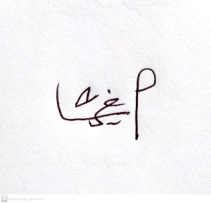 Rika Dani SafiraNIM 210517056رقم 100رقم 10حرفمعلومة80-1008,0-10,0أجيد جدا66-796,6-7,9بجيد56-655,6-6,5جمقبول40-554,0-5,5دناقص30-393,0-3,9هناقص جدارقمالفصلمجموع النظممجموع الكلمات1الدرس الأوّل15602الدرس الثاني6243الدرس الثالث5204الدرس الرابع4165الدرس الخامس6246الدرس السادس12487الدرس السابع6248الدرس الثامن5209الذرس التاسع1768مجموع76304ملف المعهد سبل النجّاةملف المعهد سبل النجّاةملف المعهد سبل النجّاةملف المعهد سبل النجّاة1إسم معهد:المعهد سبل النّجّاة2رقم الإحصائية:5100352000103تاسّس18 ديسمبر 19834العنوان الكامل:عاسينان (6/6) ،كدونج فانجي، ليمبيان، ماغتان5NPWP:31.289.504.8.646.0006إسم الرئيس:محمد فائق نور الزمان7رقم الهاتف:0857333610018إسم المعهد:المعهد سبل النجّاة9العنوان المعهد:عاسينان (6/6) ،كدونج فانجي، ليمبيان، ماغتان10رقم الهاتف المعهد:08573336100111رقم صك المعهد:رقم: ج- 188.ه ت.03.01- سنة 199312كاتب العدل:فيليانتي13المصادقة:رقم 91 تاريخ 30 ديسمبر 20 201514مليكة الأرض:شخصي15مساحة السطح:1.177 مترا مربعا16حالة المبني:خاصة الفرد17منطقة بناء:500 مترا مربعا18العداد الإجمالي للمعلمين:13 شخصا19موظفي التعليم:5 شخصا20عدد الطلاب:152 الطلاب21الطاقة الكهرئية:2200 كيلووات ساعةالهيكل التنظيمي معهدسبل النّجّاةكدونج فانجي ليمبيان ماغتانللفترة من 2020 -2021الهيكل التنظيمي معهدسبل النّجّاةكدونج فانجي ليمبيان ماغتانللفترة من 2020 -2021حاميةرئيس قرية كدونج فانجيمستشارالحاج زين الأبدمربيةالحاجة أحمد سبكررئيس 1محمد فائق نور الزمانرئيس 2محمد توّاب الرحيم سكرتير 1ريكا داني سافيراسكرتير 2صالحة سيتي نور جنةأمين صندوق 1ايو لتفية خيريةأمين صندوق 2اوتافيا دامايانتيقطاعقطاعمجال الأمينامام مستقيمنورة فتح الرحمةعلاقة العامةارتا ايغا غغلنارزقي منّة نفيذةمجال العبادةبايو ريمباراتناةساريمجال التنظيفيوسراتيكا نور العيمينانيتبي نور مرفعامجال التعليمشهر شعدة مكرمةاينداة رحيني مجال الصحةربية الصالحةحسن الخاتمةالمرافق والبنية التحتيةالمرافق والبنية التحتيةالمرافق والبنية التحتيةالمرافق والبنية التحتيةرقمنوع الغرفةمجموعشرط1.الفصل4جيد2.المكتب1جيد3.غرفة المعلمين1جيد4.المصلّى1جيد5.الحمام6جيد6.مقصف1جيد7.صالة1جيد8.كراج1جيدحالة المعلمحالة المعلمحالة المعلمرقمإسمعنون1.محمد فائق نور الزمانكدونج فانجي، ليمبيان، ماغتان2.محمد توّاب الرحيمكدونج فانجي، ليمبيان، ماغتان3.إسمانونكدونج فانجي، ليمبيان، ماغتان4.أريسكا واحيوديكدونج فانجي، ليمبيان، ماغتان5.إيرفان دوي كورنياوانكدونج فانجي، ليمبيان، ماغتان6.هيررلينا ايفينديبوعكوك، فاراع، ماغتان7.سوغعكديرين، ليمبيان، ماغتان8.سورياتيكدونج فانجي، ليمبيان، ماغتان9.رفغة عندنا زلفيكدونج فانجي، ليمبيان، ماغتان10.اومي فراتيويبوعكوك، فاراع، ماغتان11.ريكا داني سافيراكدونج فانجي، ليمبيان، ماغتان12.اوتافيا دامايانتيكدونج فانجي، ليمبيان، ماغتانالطالبات فصل 1الطالبات فصل 1رقمالإسم1.عائشة فتم مولنا2.اجع ستيا لكساني3.دينا اميليا فراتيوي4.مؤلفة رمضان5.منوّرة الحسنة6.جرية المنوّرة7.ساسبيلا ايكا فوتري جيانكا8.سيفتيا رمضان9.اسمى اوليا اوليف فؤاديا10.ليلا حليمة السعدية11.جوّانفي كيلا فيبّيانا12.مي ديندا رزقي فرماتا ياسمين 13.سينتيا ساندرا ديوي ميمونا شارة14.تيلرا سعدة مؤرف15.نيسا ينتمة16.فوتري ايو ايسجيفيارقمالإسمالدراجة1.عائشة فتم مولنا832.اجع ستيا لكساني703.دينا اميليا فراتيوي834.مؤلفة رمضان815.منوّرة الحسنة606.جرية المنوّرة697.ساسبيلا ايكا فوتري جيانكا818.سيفتيا رمضان839.اسمى اوليا اوليف فؤاديا7310.ليلا حليمة السعدية8111.جوّانفي كيلا فيبّيانا7912.مي ديندا رزقي فرماتا ياسمين 4113.سينتيا ساندرا ديوي ميمونا شارة7314.تيارا سعدة مؤرف6015.نيسا ينتمة7116.فوتري ايو ايسجيفيا60رقم 100رقم 10حرفمعلومة80-1008,0-10,0أجيد جدا66-796,6-7,9بجيد56-655,6-6,5جمقبول40-554,0-5,5دناقص30-393,0-3,9هناقص جدا